Letter to HR For Request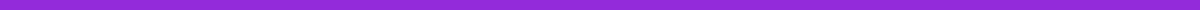 John Doe
456 Elm Street
New York, NY 10003
john.doe@example.com
(555) 123-4567June 25, 2024Jane Smith
ABC Corporation
123 Corporate Avenue
New York, NY 10001Subject: Request for Employment Verification for Loan ApplicationDear Jane Smith,I hope this message finds you well. My name is John Doe, and I am currently employed in the IT Department as a Senior Software Engineer with Employee ID 78910. I have been a part of ABC Corporation since January 15, 2018.I am in the process of applying for a personal loan with XYZ Bank and require a formal employment verification letter as part of the application process. The bank has requested that the letter include my job title, employment status, date of joining, and current salary.Below are the details they have asked to be included in the letter:Employee Name: John DoeDesignation: Senior Software EngineerEmployee ID: 78910Department: IT DepartmentDate of Joining: January 15, 2018Current Salary: $95,000 per annumEmployment Status: PermanentCould you please provide me with this letter at your earliest convenience? The bank's address and the name of the concerned officer are as follows:The Branch Manager
XYZ Bank
456 Financial Street
New York, NY 10002If you need any further information or documentation from my end, please let me know. Thank you very much for your assistance with this matter.Best regards,John Doe
[Signature if sending a hard copy]